Številka: 011-57/2020Datum: 3. 12. 2020Z  A  P  I  S  N  I  K11.  redne seje Odbora za družbene dejavnosti,ki je bila v četrtek, 3. decembra 2020, s pričetkom ob 16.00 uri, v sejni sobi Občinskega sveta Občine Izola na Kristanovem trgu 1 v Izoli.Prisotni člani: Dario Madžarević, Mojca Ferle, Barbara Dobrila, Vida Orbanič, Leonid Danilović in Agnese Babič, ki se je seje udeležila ob 16.07 uriOpravičeno odsotni člani: Marko Treskavica, Katja Flego, Nataša RužničOstali prisotni: Kristina Zelić, Vodja Urada za družbene dejavnosti Občine Izola;Luka Ogrin, računovodja iz Službe za računovodstvo in finance Občine Izola;Robert Janev, samostojni strokovni sodelavec za šport iz Centra za kulturo, šport in prireditve Izola, ki se je seje udeležil ob 17.30;Nataša Tončetič, prevajalka Občine Izola.Predsednik je ugotovil, da je Odbor za družbene dejavnosti sklepčen, saj je bilo prisotnih pet (5) od devetih (9) članov.Uvodoma je predlagal, naj se omogoči prenos sej preko spleta, da bi lahko tudi opravičeno odsotni člani odbora spremljali dogajanje na seji, ne bi pa o zadevah glasovali, saj je to v nasprotju s Poslovnikom Občinskega sveta Občine Izola.Dnevni red je bil sledeči:Potrditev zapisnika 10. redne seje Odbora z dne 10. novembra 2020;Predlog Proračuna Občine Izola za leto 2021 in za leto 2022;Letni program športa v Občini Izola za leto 2021;Razno.Dnevni red je bil soglasno sprejet. Od 5 prisotnih članov Odbora za družbene dejavnosti se jih je 5 opredelilo, 5 jih je glasovalo za in nihče proti. K  točki 1 Potrditev zapisnika 10. redne seje Odbora z dne 10. novembra 2020Predsednik je odprl razpravo o zapisniku.Članico odbora, Barbaro Dobrila, je zanimalo, ali so vse tri izolske osnovne šole že dobile dodatne računalnike za zagotavljanje pouka na daljavo. Vodja Urada za družbene dejavnosti Občine Izola, Kristina Zelić, je pojasnila, da je občina nabavila 30 dodatnih računalnikov.Ker ni bilo več razpravljavcev, je dal predsednik na glasovanje potrditev zapisnika 10. redne seje Odbora.Zapisnik je bil soglasno sprejet, od 5 prisotnih članov Odbora za družbene dejavnosti se jih je 5 opredelilo, 5 jih je glasovalo za, nihče proti.K  točki 2 Predlog Proračuna Občine Izola za leto 2021 in za leto 2022Ob 16.07 uri se je seje udeležila še Agnese Babič.Predlog proračuna za leto 2021 in za leto 2022, po postavkah, ki zadevajo Urad za družbene dejavnosti, je predstavila Kristina Zelić, vodja Urada za družbene dejavnosti. Predsednik je odprl razpravo. V razpravi so sodelovali Dario Madžarevič, Mojca Ferle, Agnese Babič, Barbara Dobrila, Vida Orbanič, Leonid Danilovič in Kristina Zelić.Člani so razpravljali o domu upokojencev Izola in vili v Portorožu, o projektu Evropska prestolnica kulture PI2025, o prenovah, načrtovanih na OŠ Vojke Šmuc Izola, o prihodnosti palače Besenghi, o brezdomcih, o dnevnem centru za starejše občane idr.  Po razpravi je dal predsednik na glasovanje sledeča sklepa:S K L E POdbor za družbene dejavnosti je obravnaval predlog Proračuna Občine Izola za leto 2021 in ga predlaga Občinskemu svetu v obravnavo in sprejem.Sklep je bil soglasno sprejet. Od 6 prisotnih članov se jih je 6 opredelilo, 6 jih je glasovalo za, nihče proti. S K L E POdbor za družbene dejavnosti je obravnaval predlog Proračuna Občine Izola za leto 2022 in ga predlaga Občinskemu svetu v obravnavo in sprejem.Sklep je bil soglasno sprejet. Od 6 prisotnih članov se jih je 6 opredelilo, 6 jih je glasovalo za, nihče proti.K točki 3___________________________________________________________________Letni program športa v Občini Izola za leto 2021Dokument je predstavila vodja Urada za družbene dejavnosti Občine Izola, Kristina Zelić.Ob 17.30 se je seji pridružil še Robert Janev, samostojni strokovni sodelavec za šport iz Centra za kulturo, šport in prireditve Izola, ki je podal dodatna pojasnila v zvezi z Letnim programom Športa v Občini Izola za leto 2021.Predsednik je odprl razpravo. V razpravi so sodelovali: Dario Madžarević, Agnese Babič, Leonid Danilović, Vida Orbanič, Barbara Dobrila, Kristina Zelić in Robert Janev.Članica odbora, Barbara Dobrila, se je osredotočila predvsem na področje športa starejših (nad 65 let). Povedala je, da je športna dejavnost za to skupino občanov zelo pomembna in da je cilj zagotoviti tej skupini, ki je že tako v težji finančni situaciji, brezplačno kakovostno športno vadbo 2 uri tedensko. To dejavnost Občina Izola trenutno sofinancira v dveh društvih, in sicer v športnem društvu Adrenalina Izola in v Društvu upokojencev Izola.Podala je sledeča predloga:- v proračunu za leto 2021 (ali za leto 2022) naj se zagotovi dodatnih 2.100 EUR, s katerimi bi občina omogočila starejšim občanom brezplačno športno vadbo v okviru 2 ur tedensko;- širšo javnost, posebej pa še ciljno skupino starejših občanov, naj se seznani s tem, katere športne dejavnosti za starejše Občina Izola sofinancira (oz. financira). Ker te informacije starejše občane težko dosežejo, naj se poleg običajnih elektronskih medijev uporabi še njim prilagojene poti obveščanja (npr. preko društev upokojencev, lokalnih časopisov, letakov itd.). V obvestilu naj se navede, kje in kdaj potekajo športne vadbe za starejše. Najprimernejši čas za to je september, ko se te dejavnosti običajno začenjajo.Ker ni bilo več razpravljavcev, je dal predsednik na glasovanje sledeči sklep: S K L E POdbor za družbene dejavnosti je obravnaval predlog Letnega programa športa v občini Izola za leto 2021 in ga predlaga Občinskemu svetu v obravnavo in sprejem.Sklep je bil soglasno sprejet. Od 6 prisotnih članov se jih je 6 opredelilo, 6 jih je glasovalo za,nihče proti.K točki 4____________________________________________________________________RaznoČlana odbora, Leonida Danilovića, je zanimalo, v čigavi lasti so kegljišče ob trgovini Spar v Izoli in parkirni prostori. Robert Janev, samostojni strokovni sodelavec za šport iz Centra za kulturo, šport in prireditve Izola, je povedal, da je kegljišče v občinski lasti, upravlja pa ga CKŠP Izola. Parkirni prostori niso v lasti občine. Seja se je zaključila ob 17.55.Zapisala:									Nataša Tončetič                                                                                           												      P r e d s e d n i k:								                 Dario Madžarević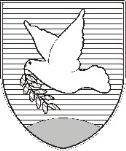 OBČINA IZOLA – COMUNE DI ISOLAOBČINSKI SVET – CONSIGLIO COMUNALEOdbor za družbene dejavnostiComitato per le attività socialiSončno nabrežje 8 – Riva del Sole 8	6310 Izola – IsolaTel: 05 66 00 100E-mail: posta.oizola@izola.siWeb: http://www.izola.si/